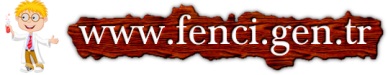 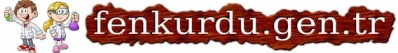 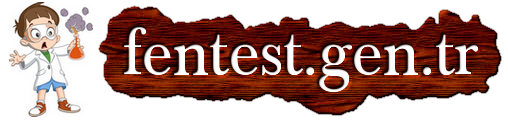 Daha fazla yazılı sorusu ve evraka  https://www.facebook.com/groups/fenkurdu  Öğretmen grubumuzdan ulaşabilirsiniz.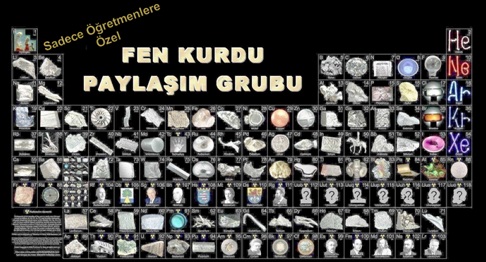 ADI		:                                                  2020–2021 EĞİTİM ÖĞRETİM YILISOYADI	               :                                                    ……………………………. ORTAOKULU SINIFI		:                                                  8.SINIFLAR  FEN BİLİMLERİ  DERSİ      NUMARASI	:                                                        2. DÖNEM 1. YAZILI SINAVIADI		:                                                  2020–2021 EĞİTİM ÖĞRETİM YILISOYADI	               :                                                    ……………………………. ORTAOKULU SINIFI		:                                                  8.SINIFLAR  FEN BİLİMLERİ  DERSİ      NUMARASI	:                                                        2. DÖNEM 1. YAZILI SINAVIADI		:                                                  2020–2021 EĞİTİM ÖĞRETİM YILISOYADI	               :                                                    ……………………………. ORTAOKULU SINIFI		:                                                  8.SINIFLAR  FEN BİLİMLERİ  DERSİ      NUMARASI	:                                                        2. DÖNEM 1. YAZILI SINAVIADI		:                                                  2020–2021 EĞİTİM ÖĞRETİM YILISOYADI	               :                                                    ……………………………. ORTAOKULU SINIFI		:                                                  8.SINIFLAR  FEN BİLİMLERİ  DERSİ      NUMARASI	:                                                        2. DÖNEM 1. YAZILI SINAVIPUAN:     1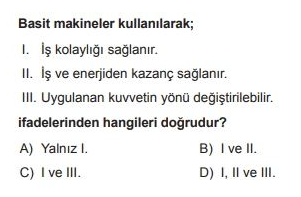 4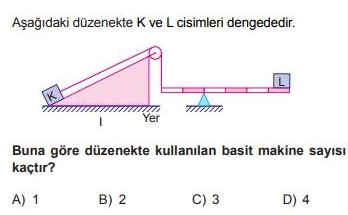 2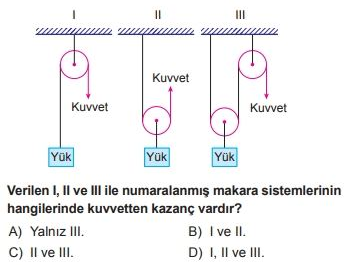 5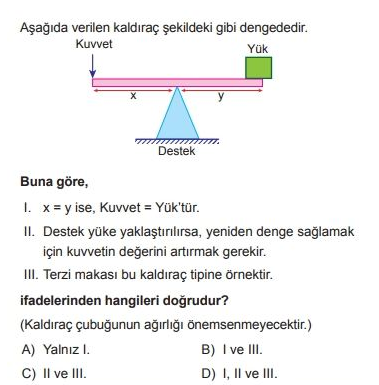 3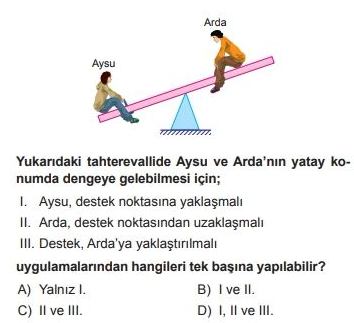 6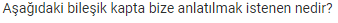 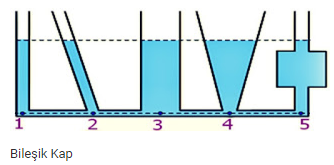 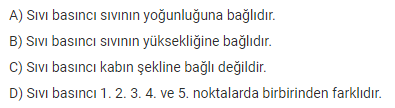 710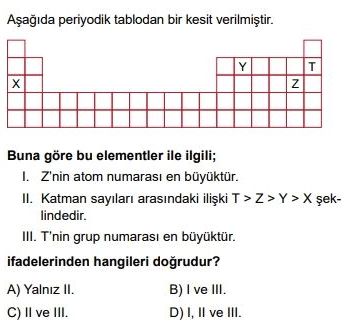 8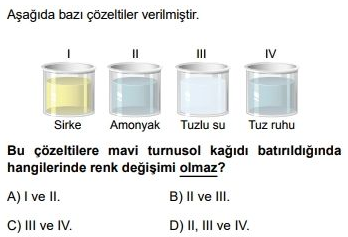 11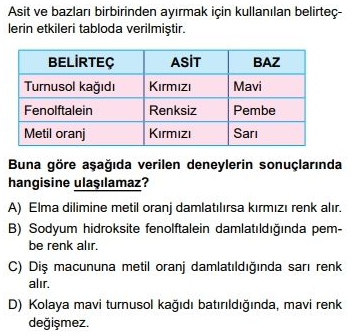 9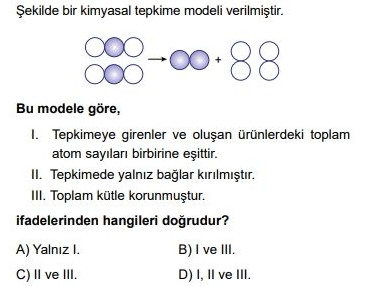 12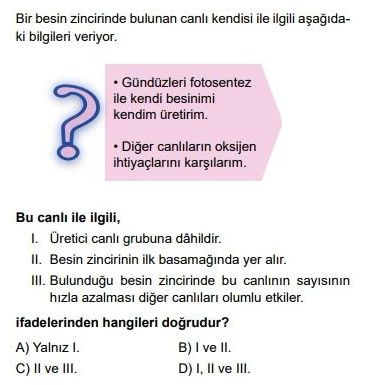 13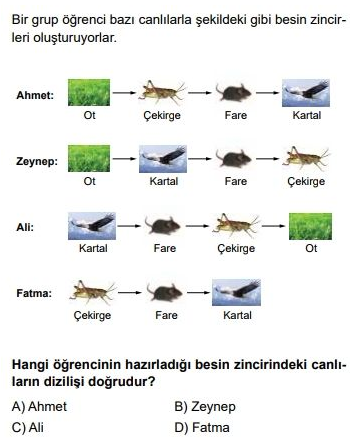 16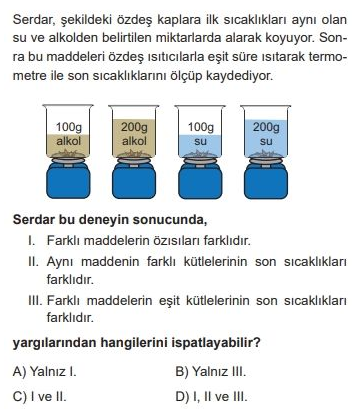 14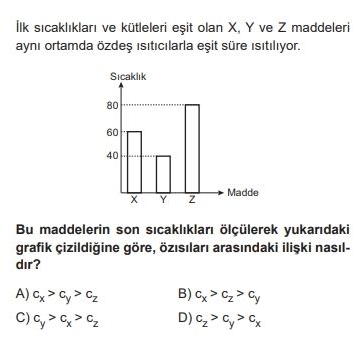 17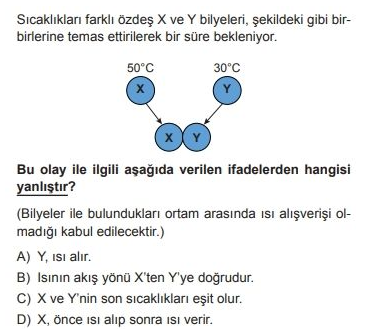 15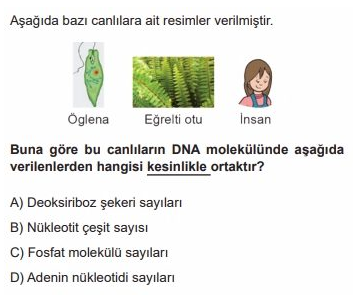 18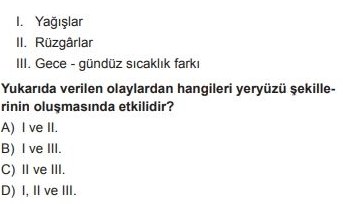 19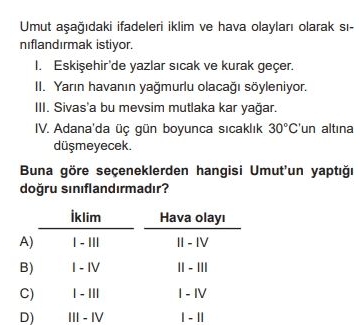 20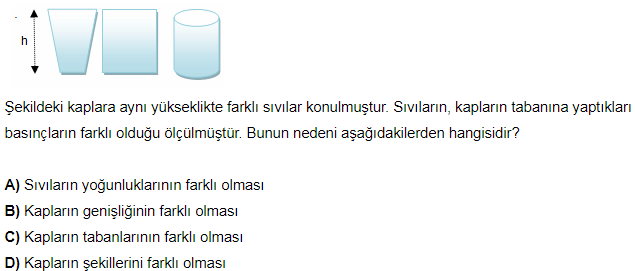 2020